Supplementary Figure LegendsFig. S1: Effect of varying concentration of glutamate on HT-22 cells (Significance at p < 0.05; * Control vs Glutamate treated; n=3).Fig. S2: Confocal microscopic images representing inhibition of ROS by HS extract (A) Control (B) Glutamate (5 mM) (C) HS-5 + glutamate (D) HS-10 + glutamate (E) HS-10Fig. S3: Mechanism of action of HS extract to attenuate glutamate-induced toxicity in HT-22 cells.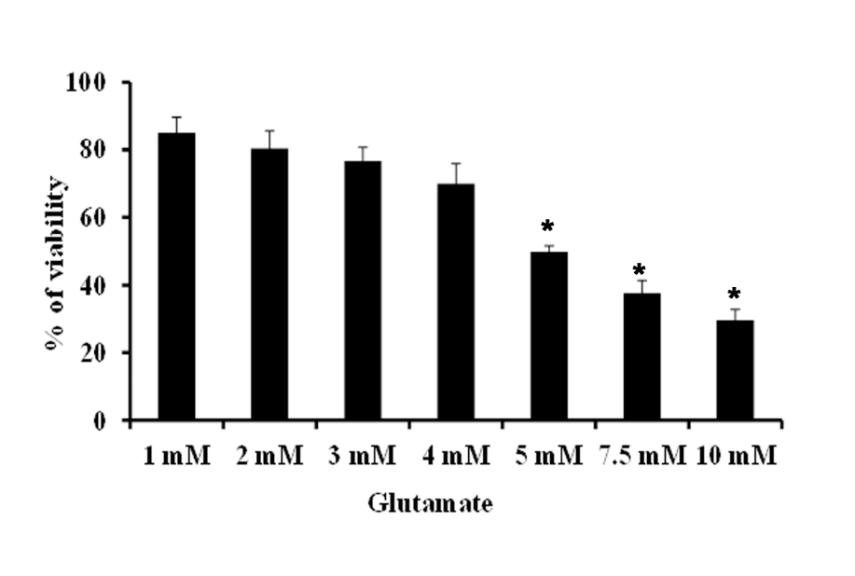 Fig. S1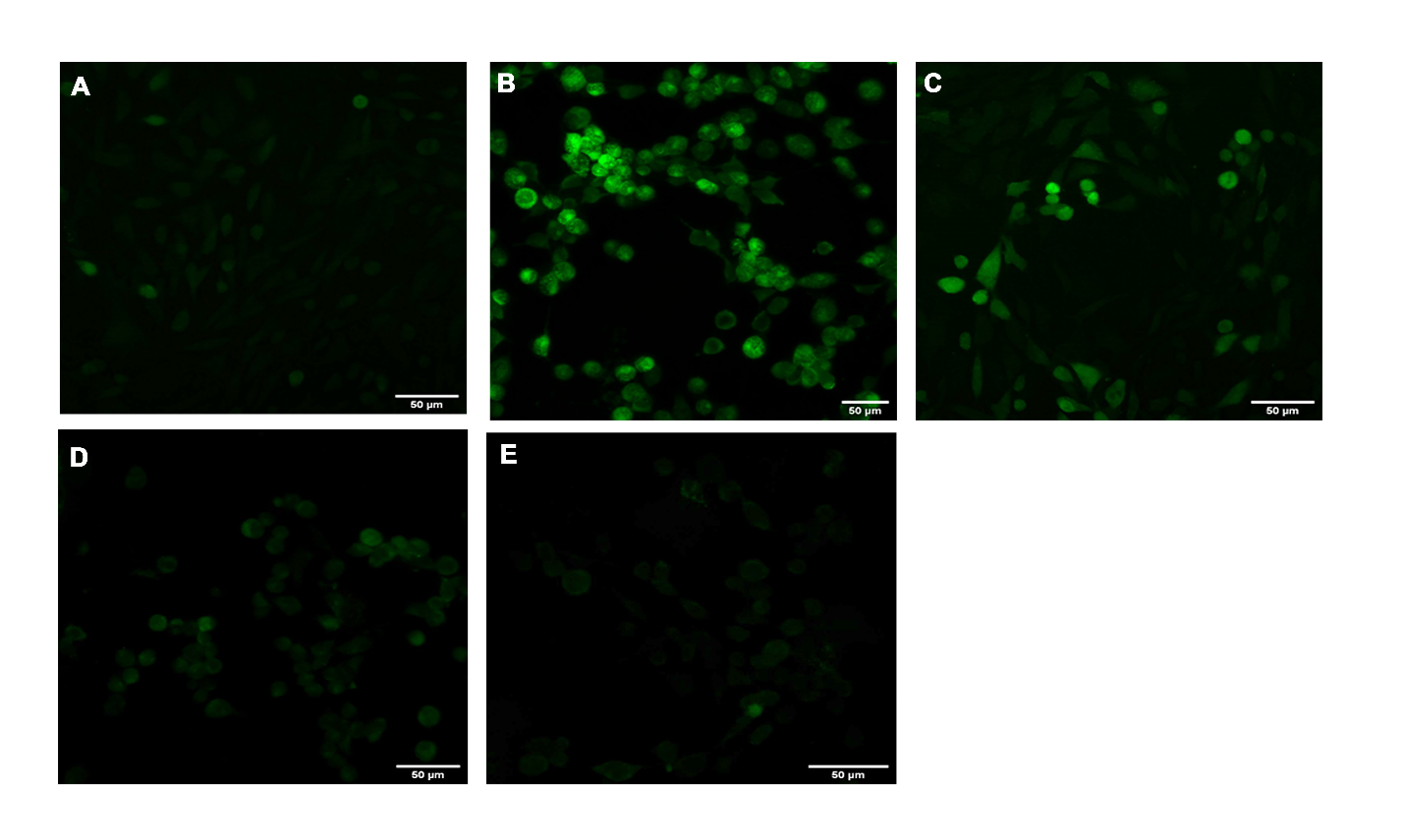 Fig. S2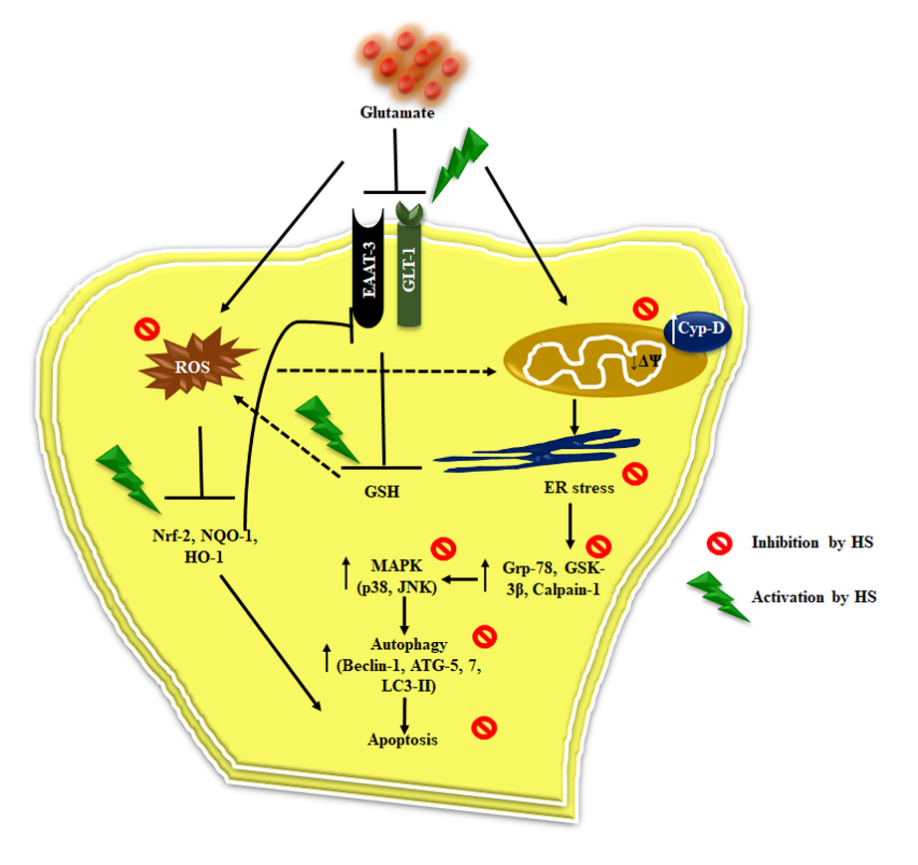 Fig. S3Table S1. List of genes and sequences of primers used for Real-Time PCR analysis.Table S2. List of compounds in ethanol extract of HS identified by GC-MS analysis.Table S3. Prediction of BBB of compounds using SwissADMESl. No.Gene NameForward PrimerReverse Primer1GLT-1TCTGAGGAGGCCAATACCACAACTCCAGGCCCTTCTTGAT2Nrf-2GTGCTCCTATGCGTGAATCCGCGGCTTGAATGTTTGTCTT3NQO-1GTTTCTGTGGCTTCCAGGTCCGTTTCTTCCATCCTTCCAG4HO-1TGCTCGAATGAACACTCTGGTCCTCTGTCAGCATCACCTG5Cyp-DCTCATCTGGACGGGAAACATCCAGTCATCCCCTTCTTTCA6Calpain-1CTGGAGGCTGCAGGAACTACCTCCCGGTTGTCATAGTCGT7Grp-78TGCAGCAGGACATCAAGTTCTTTCTTCTGGGGCAAATGTC8GSK-3βCAGTGGTGTGGATCAGTTGGATGTGCACAAGCTTCCAGTG9Beclin-1GGCCAATAAGATGGGTCTGAGCTGCACACAGTCCAGAAAA10ATG-5AGATGGACAGCTGCACACACGCTGGGGGACAATGCTAATA11ATG-7TCCGTTGAAGTCCTCTGCTTCCACTGAGGTTCACCATCCT12GAPDHTCAACGGCACAGTCAAGGACTCCACGACATACTCAGC13daf-2TCGAGCTCTTCCTACGGTGTCATCTTGTCCACCACGTGTC14egl-8CGTATCGTTGCGCTTCTCAAGTAGTGACACAGCGGTTG15egl-30TCAGAAAGGCGGAAGTGGATGGTTCTCGTTGTCACACTCG16dgk-1GTTGGGGAAGTGGTGCAAATGCGAGCTTGGATTGGATGAG17goa-1TGTTCGATGTGGGAGGTCAATCGTGCATTCGGTTTGTTGT18skn-1ATCCATTCGGTAGAGGACCAGGCGCTACTGTCGATTTCTC19act-2ATCGTCCTCGACTCTGGAGATGTCACGTCCAGCCAAGTCAAGSl. No.Name of the compoundRetention time (min)1Furfural2.66222-Furancarboxaldehyde, 5-methyl- (5-Methylfurfural)3.9583Pentanoic acid, 4-oxo-, ethyl ester(Ethyl levulinate)5.14442-Furaldehyde diethyl acetal(2-(diethoxymethyl) furan)5.3805Butanedioic acid, diethyl ester6.7506Cyclopentanecarboxylic acid, 2-oxo-, ethyl ester6.87071H-Pyrazole-3-carboxylic acid, 2,5-dihydro-5-oxo-7.20185-Hydroxymethylfurfural7.3919Bicyclo[2.2.2]octane-1-carboxylic acid7.43110Butanedioic acid, hydroxy-, diethyl ester, (.+/-.)-7.958112-Pyrrolidinecarboxylic acid-5-oxo-, ethyl ester10.24712Phenol, 2,4-bis(1,1-dimethylethyl)-(2,4-Di-tert-butylphenol)11.12713Triethyl citrate12.877146-Hydroxycyclohepta(b)pyridin-7-one13.05815Butanedioic acid, 3-hydroxy-2,2-dimethyl-, diethyl ester13.30916n-Hexadecanoic acid(Palmitic acid)15.95717Hexadecanoic acid, ethyl ester(Ethyl palmitate)16.31618Linoleic acid ethyl ester(Ethyl linoleate)18.185199-Octadecenamide, (Z)-(Oleamide)20.199Sl. No.Name of the compoundBBB permeant1FurfuralYes25-MethylfurfuralYes3Ethyl levulinateYes42-(diethoxymethyl) furanYes5Diethyl succinateYes6Cyclopentanecarboxylic acid, 2-oxo-, ethyl esterYes71H-Pyrazole-3-carboxylic acid, 2,5-dihydro-5-oxo-No85-HydroxymethylfurfuralNo9Bicyclo[2.2.2]octane-1-carboxylic acidYes10Butanedioic acid, hydroxy-, diethyl ester, (.+/-.)-No112-Pyrrolidinecarboxylic acid-5-oxo-, ethyl esterNo122,4-Di-tert-butylphenolYes13Triethyl citrateNo146-Hydroxycyclohepta(b)pyridin-7-oneNo15Butanedioic acid, 3-hydroxy-2,2-dimethyl-, diethyl esterNo16Palmitic acidYes17Ethyl palmitateNo18Ethyl linoleateNo19OleamideYes